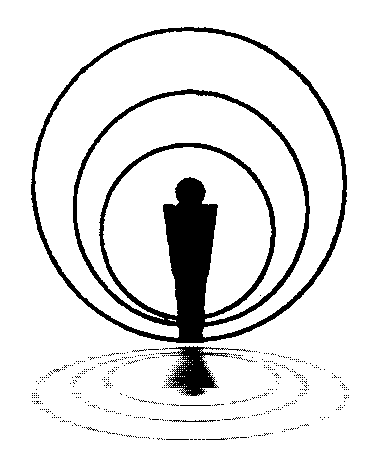 NYSFAAA Executive CouncilThursday, December 19, 2013Remote Meeting1-4pmCall to Order & Roll Call							President Scott Atkinson1st VP- Jan Scheutzow2nd VP- Jane GillilandSecretary-Kathy FlahertyTreasurer- Pat JohnsonPresident Elect- Kerrie CooperTreasurer Elect- Kerry LuboldRegion 1- Sean HudsonRegion 2- Melissa CasselmanRegion 3- Darrin RookerRegion 4-Kristina DelbridgeRegion 5- Roberta DaskinRegion 6- Lucy VillaquarinRegion 7- Gene RogersRegion 8- Todd MoravicGuests: Sue MeadScott Atkinson called the meeting to order with a quorum of Executive Council present.Approval of October 14 2013 Minutes	Scott asked for a correction to the Treasurer’s Report as recorded: The NYSFAAA audit for 2010-2011 has been completed; the 2011-2012 audit is in progress. A motion was made by Lucy Villaquarin, seconded by Kerrie Cooper to approve the minutes as corrected. The motion was passed with all approving, no oppositions and no abstentions.Treasurer’s Report – Pat JohnsonFor 2011-2012 audit: Still waiting for quarterly reports from Regions 4 and 5; other documentation is set for the auditors.For 2012-2013 audit: Have all regional quarterly reports.Pat will be able to take over complete reconciliation and ecommerce by the end of the yearThe scholarship account has been reconciled to dateThe Investment account will be worked on and should be current by the February meetingAll accounts will be able to be handed to Kerry Lubold$265,445.68 is currently in checkingThe credit card is reconciled only thru 11/22/13. Late membership receipts will be in the next statement.							Kerry will collect regional quarterly treasury reportsPat noted that we should be able to save money by taking on our own tasks rather than have our auditors be responsible for this.Did receive grant funding from College Goal New York (CGNY)President’s Report	- Scott AtkinsonNext EASFAA meeting will be held in February in combination with federal legislative visitsNASFAAA leadership conference registrations now available. Kerrie Cooper and Kerry Lubold will be invited to attend.Government Relations Committee update is tabled until Sue Mead joins call							President Elect Report- Kerrie CooperGovernance Committee would like new alcohol policy incorporated in Policy and Procedure. Will review all Policies & Procedures to be sure everything is current.Spring elections will be held for First Vice-President, Second Vice-President and Secretary. Scott has sent a note to current elections committee to see if they are willing to continue to serve. Regions 5 & 6 still have outstanding committee openings. Lucy will follow up with soliciting committee members for Region 6; Roberta will coordinate for Region 5. Lucy asked what the committee member assignment would be. If someone in the region is interested in this committee, they should notify their regional Executive Council representative, who will share this information with Kerrie Cooper. Kerrie will then be in touch with the volunteer. General information about the committees can be found on the NYSFAAA website.It was noted that the Policies & Procedures has NYSFAAA officer job descriptions but nothing for regions. Kerrie Cooper indicated that this was to give regions latitude to create their ownFirst Vice President’s Report- Jan ScheutzowMembership Update: 1216 members currently, 194 short from last year of 1410.$68,950 in dues has been collected; $6200 still outstanding. They are working to collect the outstanding balance, but still on target for dues income of $72,00089 affiliate members – regional membership representatives should remind regional affiliates to renew.ATAC/NYSFAAA database integration is going well. This would allow for easier webinar registration and cross check with the membership database. The project is in development and then will be available for testing. It is expected that the process will be available for January webinar registration. Sam Veeder, EASFAA, is interested in this process as well.Second Vice President’s Report- Jane GillilandThe Intermediate workshop went very well. There were 73 attendees. Survey results were received from 46 participants. Survey rankings were 4 or 5 out of 5. There were some facility concerns, but overall participants liked the meeting and presenters. Suggestions were made to improve some sessions. The Committee recommendation was to host the workshop every other year. The program went a little over budget.Scott offered a thank you to Jane and Lisa Simpson for a great workshop.Lucy questioned if the workshop could be brought to the regions as individual topics. Not everyone could attend the Albany program due to budget constraints. Jane responded that if the region had a discussion leader for the various topics it might be possible. The Committee hopes to have presentations from this workshop posted to the NYSFAAA website soon.Darrin asked if participants indicated why they attended. Jane responded that there was nothing definite but the theme was based on motivating members to consider becoming financial aid directors.Annual Conference Survey results:Well done for most partBiggest complaint was food (seating, long lines)Liked programConference chairs will present in February; probably Vince will provide the summaryGlobalMeet Upgrade has been completedSecretary’s Report- Kathy FlahertyPremier Global Phone ConferencingNYSFAAA has 8 accounts but is charged only for the amount of time on the phone.  Pat Johnson will monitor the account as she receives the bills. Dan Tramuta, Steve Dwire and Wayne Harewood no longer have need for regular account useage; Kerrie Cooper and Kerry Lubold will be added to the account. School OutreachCollege Goal New YorkFAFSA filing events are being planned across the StateCollege Goal New York is scheduled for Saturday, February 8, 2014A grant of up to $25,000 per site is offered through CACGHESC is working on the website for College Goal New York30 sites will be available this year Lucy asked about regional publicity for participation. Gene Rogers, a co-chair of the School Outreach Committee indicated that each region handles their own publicity and it varies. For example. Clarkson provides publicity for Region 8 Technology, Innovation and CommunicationEmpire Chat – reached their goal of 200 participants mainly through the efforts to sign up new members at the Conference. Thank you to Amanda Prescott for a great jobWorking with ATAC to establish a secure area of the webWorking to recruit new committee membership Scott thanked this committee for their outstanding workHESC Update – NoneNo Other Standing Committee Reports Regional Updates (not required for this meeting)				Gene: a representative from Sallie Mae spoke at a recent regional meeting on government relations. Since this speaker was very good at explaining what goes on in Washington, NYSFAA might consider them as a future conference speaker.Jan: invited legislators to a recent regional meeting. They were impressed that the legislators listened to them. Also, they had a presentation from College Board on “education pays”.Old BusinessConference 2013 Final Report – postponed until February meetingConference 2014 – Kerrie CooperPublicity, transportation & entertainment met under the leadership of Katrina Delgrosso and Pat FarmerFacilities has met and is working to finalize arrangementsA full conference committee meeting will be held in JanuaryWill submit proposal for the conference fee at February meetingConference 2015 ProposalsOnly received 1 from Buffalo submitted by Sean HudsonRachel Barker has been working on Buffalo or Niagara Falls siteLooking at several locations in those areasTarget dates: Oct 13-15, 2015 but may need to be flexible based on facilitiesEstimating cost $60,000 - $65,000 (profit)Last held in Buffalo in 2010Average attendance about 300East to get there: JetBlue has direct flights/ AmtrakScott – are there any other regions planning to submit proposals?Lucy – Region 6 may look at 2016Jan – Region 2 is notAs there were no other proposalsA motion to accept Buffalo’s proposal to host 2015 Annual Conference was made by Kerrie Cooper, seconded by Gene Rogers. There was no discussion and a vote was taken. All voted in favor, no one opposed and there were no abstentions.Review of Operational CalendarNew BusinessLegislative visits will be held after the February 10 Executive Council Meeting. Visits will be scheduled for February 11. Sue Mead, along with the State Relations Committee will coordinate the visits. Novice 2014								Would like to return to Mercy College (May 31- June 6, 2014)Rate is higherFood price is the sameMotion to return Novice 2014 to Mercy College was made by Roberta Daskin, seconded by Darrin Rooker. As there was no further discussion a vote was taken with all approving, no one opposed and no abstentionsMotion to increase the Novice Training fee from $580 to $600 per person was made by Darrin Rooker, seconded by Roberta Daskin. There was no discussion and a vote was taken with all approving, no one opposed and there were no abstentions.Novice Training Committee requested a reserve fund of $2000 for last minute expenses. If unused, funds will be returned to NYSFAAA. Scott asked for clarification from Lisa whether this was a cash advance or a budget increase. The request will be brought back to Council.The training team has done new training for OnPoint in Utica as a separate workshop. The Committee recommends that future requests should be referred to Novice week rather than separate training.Professional Training – Kristina DelBridgeJanuary, February and March training is in progress; still looking for dates for Jim Briggs, and checking on other topics. Trying to get Dr. Abdul for one webinar. Thought they could combine this webinar with on-site training. It could be difficult to coordinate dates and trainers with 8 regions. Would May/June timeframe work? Looking for thoughts/discussion: how should committee proceed:Lucy – needed more information on how training would take place, would it be webinar, and would regions be responsible to pay for this, what is length of program. Kristina- maybe broadcast from tri-regional meeting, 2 hour session (10-15 minute module, pause with role-playing), ideally would need at least 4 regions to participate, state would pay for it, less time would be less effective, too rushed.Roberta – appreciating all of the work, she had two comments: ask tri-regional group if they are interested in this. The feeling from Region 5 – training should focus on financial aid content and he is more motivational. He might prefer ½ day workshop to develop his topic. Will it be hard to target our financial aid professionals with a motivational speaker?  Kristina thought his topics might include: stress management, difficult people/staff, customer service, how to stay motivated.Jan – clarify program presentation by Dr Abdul, get site leaders who would be trained in facilitating role playing. Roberta suggested writing up a proposal for this training, including at least two possible with a reply-by date. Send this proposal to regional representatives and regional chairs.Some regions would find this traing difficult to support; does he have experience doing his presentation in this format? He is very active and would this translate well to this format?Fee was $750 for the conference. Webinar could offer him $500Kristina will write up description, proposed dates, asking regions if they would participate. The reply deadline will be January 15.State Government Relations – Sue MeadNew York State Student Alliance Group is meetingReviewing the TAP reportBackground: 2011-2012 survey of membership about TAP led to TAP white paper, last year’s goal was to get attention to TAP white paper. Scott led this. Committee made changes in 2012-2013 and so nothing moved. NYPIRG joined the coalition. Coalition is made up many groups and now has a 16 point platform (suggestions and refinement of suggestions) Letter was sent to Gov.Cuomo (Dec 9) and higher education representatives from NY Senate and NY Assembly with endorsement from constituent groups (NYSFAA had questions: eligibility for incarcerated students and students in default).Coalition said they are committed to proposal but may not agree with all points. You address points that your group is most interested in. Sue was very concerned in getting our voice heard at this level. Scott now has invitation from CICU for meeting Dec 16 to meet with the Student Aid Alliance (now has a good involved committee from across state).There is a broad scope of people: EOP, HEOP are also included. Talked about initiatives they will use for advocacy day. SUNY would have to set up their own meetings; CICU will only help their members. They encourage us to bring as many students as we can to discussions on TAP reform to present their stories.Comments/questions: strong initiative thru NYPIRG. Encourage regions to participate in discussion on TAP reform. Wants to get message to NYSFAAA listserv about this information just reported. A lot of support for TAP reform, both procedures and programmatically.Facebbook page looking for student support of this cause.Scott – prime time for TAP reform. Will be trying to bring his students.Gene – encourages students to participateJan – how do Sue and Gene suggest encourage this participation: meet with EOP/HEOP, student government, hope to coordinate meeting up with students in Albany on Tuesday. Brockport will be funding travel expenses for students who plan to attend.How does Executive Council go about establishing post-secondary network for homeless college students? What exactly are they looking for? A designated advocate on your campus. There are several initiatives identified in this letter from Cyekeia Lee (National Higher Education Liaison for Homeless Youth) to Kevin Stump (NYPIRG) which was shared with CouncilScott recommends that Sue draft a letter of response, Scott will share with Executive Council and will be looking for a response. Looking for support of opening the dialog in New York.Next MeetingsFebruary (Advocacy Day), February 10 2014: AlbanyScott will let us know if CICU can schedule the legislative visits, or if we have make our own appointmentsApril (Remote) – TBA May 2, 2014 1:00 pm – 4:00 pm tentativeAdjournmentA motion was made at 3:25 pm by Roberta Daskin, seconded by Jan Scheutzow to adjourn. All were in favor, no one opposed and there were no abstentions.